Studieplan ordblindepakken 2019	/20Hold og skoleår: rordhdHold og skoleår: rordhdHold og skoleår: rordhdHold og skoleår: rordhdHold og skoleår: rordhdHold og skoleår: rordhdUnderviser(e)/fag:, RAF/engelsk, RWM/dansk, Rct/historieUnderviser(e)/fag:, RAF/engelsk, RWM/dansk, Rct/historieUnderviser(e)/fag:, RAF/engelsk, RWM/dansk, Rct/historieUnderviser(e)/fag:, RAF/engelsk, RWM/dansk, Rct/historieUnderviser(e)/fag:, RAF/engelsk, RWM/dansk, Rct/historieUnderviser(e)/fag:, RAF/engelsk, RWM/dansk, Rct/historiePeriode(Uger)Forløb(enkeltfaglige, flerfaglige, projektperioder, blokdage)DanskFaglige mål, fagligt indhold, fokuspunkterEngelskFaglige mål, fagligt indhold, fokuspunkterHistorieFaglige mål, fagligt indhold, fokuspunkterProgressionArbejdsformer  KompetencerSkriftligt arbejde 33Skriftlighedsforløb: At skrive artiklerIntrodag, Hygge.Intro til historiefaget samt samt på emnet: “Middelalder og korstog”: Fokus på middelalderen som periode.  34Curious Incident -fiction analysis + writing essays, grammar“Middelalder og korstog”. fokus på livet i middelalderen. 35Curious Incident “Middelalder og korstog”: fokus på korstogene.Miniartikel afleveres 36Litteratur i 1800-tallet - RomantikkenThe British Empire -Knowledge about British colonial history/other English speaking countriesWriting, oral, presentation fiction+ non-fiction analysisBåde torsdag og fredag må omlægges pga. koordineringsmøde i ks samt vejleder-kursus fredag d. 6. september.Engelsk: Aflevering af første hele eksamensopgave. 37The British Empire “Syrien  - det arabiske forår” 3820. September:Karrieredag, The British Empire “Syrien - det arabiske forår” 39Litteratur i 1800-tallet -       Det moderne gennembrudThe British Empire “Syrien - det arabiske forår” 40The British Empire “Syrien - det arabiske forår” 41The British Empire Torsdag må omlægges, da jeg er i Rom på studietur. Fredag finder vi på noget let og opsamlende. Analyserende artikel til perioden afleveres 42EfterårsferieEfterårsferie. 43Medier: Nyheder, dokumentarer, debat/blogs og socialemedierLiving Online Digital dannelse,karrierelæring,fiction + non fiction analysis.Focus on language“Ideologiernes kamp under weimarrepublikken.”45Living Online “Ideologiernes kamp under weimarrepublikken.”46Living Online “Ideologiernes kamp under weimarrepublikken”47Retorik,  argumentation og reklamerLiving Online “Ideologiernes kamp under weimarrepublikken.”48Living Online “Ideologiernes kamp under weimarrepublikken”  og start på historieopgaven (skriveuge)Historieopgaven skrives der på i time og derhjemme49Skriveuge, fokus på skriftlighedSkriveuge: historieopgaven.Historieopgaven skrives på i timen og derhjemme50Engelsk: 2. eksamenssæt51Fantasy - fiction analysis, reading-comprehensin/analysis. Oral presentation.Debatterende artikel afleveres52Fantasy 1Litteratur i 1900-talletFantasy 2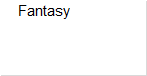 3Fantasy 4Fantasy 5SSO-ugeSSO6Fantasy 7Fantasy 8vinterferie 9Diverse emner til opsamling og repetionSkrivning10SkrivningEngelsk: Aflever 3. eksamenssæt11Skrivning12Skrivning13Skrivning14Terminsprøver + påske15repetition16repetition17repetition18repetition19repetition20repetition